 TRIVIS - Střední škola veřejnoprávní a Vyšší odborná škola prevence kriminality 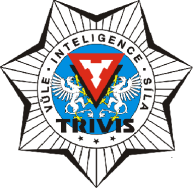 a krizového řízení Praha,s. r. o.Hovorčovická 1281/11 182 00  Praha 8 - Kobylisy OR  vedený Městským soudem v Praze, oddíl C, vložka 50353Telefon a fax: 233 543 233          E-mail : praha@trivis.cz                IČO 25 10 91 38ORGANIZACE ŠKOLNÍHO ROKU 2018/2019 pro SŠV1. pololetí:  3. září 2018    – 31. ledna 2018		2. pololetí:  1. února 2019 – 28. června 2019Školní rok začíná 1. září a končí 31. srpna následujícího kalendářního roku. (§ 96 odst. 1, zákona č. 561/2004 Sb., školský zákon, ve znění pozdějších změn a doplňků).Období školního vyučování ve školním roce 2018/2019 začne ve všech základních školách, středních školách, základních uměleckých školách a konzervatořích v pondělí 3. září 2018.Termíny prázdnin:Podzimní prázdniny:	     pondělí 29. října a úterý 30. října 2018Vánoční prázdniny:	     22. prosince 2018 až  2. ledna 2019	Pololetní prázdniny:	     pátek 1. února 2019	Jarní prázdniny:	     18. února až  24. února 2019 	Velikonoční prázdniny:   čtvrtek 18. dubna 2019 Hlavní prázdniny:	     29. června až 1. září 2019 Dny otevřených dveří:	29. listopadu 2018                                        	17. ledna 2019Maturitní ples:	12. dubna 2019Pedagogické rady:	zahajovací 27. 8. 2018  od 10.00 hod. (po skončení školení BOZP)				22. listopadu 2018				24. ledna 2019				25. dubna 2019				20. června 2019Školení BOZP, PO, CO:	27.8.2018 od 8:00 hod  V případě neúčasti bude zaměstnanec absolvovat školení v náhradním termínu na vlastní náklady.Focení 1. ročníku + nových pedagogů:  7. 9. 2018 od 9.00 hod.                                                                                začínáme 1.A na schodech do budovy vždy s TU,                                                                               na závěr pedagogové ve stanovené místnosti školyRodičovské schůzky:	6. září 2018 (pro zákonné zástupce žáků 1.ročníků)(vždy od 17:00 hod)		22. listopadu 2018				25. dubna 2019Maturitní zkoušky – podzim 2018 (denní i dálková forma)písemná praktická maturitní zkouška – 31.8.2018 od 9:00 hod, učebna dálkového studia společná část MZ (didaktické testy a písemné práce) – 3. až 7. 9. 2018 ústní zkoušky ze společné a profilové části – 10. až 20. 9. 2018 denní + dálkové studiumOdborná praxeOdborná praxe žáků 4. ročníku denního studia: od 3. do 14. září 2018od 8.00 hod. školení BOZP jednotlivých tříd 4. ročníku v kmenových třídách s TU a následně odchod k výkonu praxeOdborná praxe žáků 3. ročníku denního studia: od 13. do 24. května 2019 Odborná praxe žáků 3. ročníku dálkového studia: od 30. 11. 2018, v případě smlouvy do 31. 5. 2019Termín podání přihlášky ke studiu (pro školní rok 2019/2020): do 1. března 2019Přijímací řízení: 	Termín podání přihlášek: 1. března 20191. kolo přijímacího řízení12. dubna 2018 - 1. řádný termín centrálně zadávaných testů jednotné zkoušky pro čtyřleté obory vzdělání, včetně nástavbového studia (stanoven podle § 60c odst. 1 školského zákona).16. dubna 2018 - 2. řádný termín centrálně zadávaných testů jednotné zkoušky pro čtyřleté obory vzdělání, včetně nástavbového studia (stanoven podle § 60c odst. 1 školského zákona.10. května 2018 - 1. náhradní termín jednotné zkoušky – všechny obory vzdělání11. května 2018 - 2. náhradní termín jednotné zkoušky – všechny obory vzděláníO vypsání dalších kol bude rozhodnuto na základě výsledků 1. kolaMaturitní zkoušky – jaro 2019 (denní i dálková forma)Uzávěrka podání přihlášek ke státní maturitě (2018) řediteli školy: do 1.prosince 2017Uzávěrka podání seznamu přečtených knih (ČJL) řediteli školy: do 1.prosince 2017Písemná praktická zkouška z odborných předmětů (denní i dálkové studium): 25. dubna 2018Období pro absolvování písemné části z českého jazyka maturitní zkoušky (denní i dálkové studium):11. dubna 2018Období pro absolvování didaktických testů a písemné části z cizího jazyka maturitní zkoušky (denní i dálkové studium):  2. května – 9. května 2018POZNÁMKA:  přesný termín bude určen dle rozhodnutí MŠMTObdobí konání ústních zkoušek společné a profilové části maturitní zkoušky (denní studium) 14. května – 21. května 2018Období konání ústních zkoušek společné a profilové části maturitní zkoušky (denní studium) 12. května – 25. května 2018POZNÁMKA: bude upřesněno rozpisemUzávěrka podání přihlášek k podzimnímu termínu státní maturity řediteli školy: do 25. června 2018Uzávěrka podání seznamu přečtených knih (ČJL) k podzimnímu termínu státní maturity řediteli školy: do 25. června 2018 Opravné zkoušky za školní. rok 2016/2017:  24.– 31. srpna 2017Zasedání školské rady:	1. 9. 2018 V Praze dne 30 .6. 2018                                                                                                   Mgr. Bc. Jiří FUCHS                                                                                       ředitel TRIVIS SŠV a VOŠ Praha s.r.o.